Муниципальное бюджетное общеобразовательное учреждениеШамординская основная общеобразовательная школа                                                                      Приказ № 62                                                                                                                                    От 01.09.2020О закреплении учебных помещений за классами и графике проветриванияВ соответствии с Постановлением главного санитарного врача от 30.06.2020 №16 «Об утверждении санитарно-эпидемиологических правил СП 3.1/2.4.3598-20 «Санитарно-эпидемиологические требования к устройству, содержанию и организации работы образовательных организаций и других объектов социальной инфрастуктуры для детей и молодежи в условиях распространения новой коронавирусной инфекции ( COVID-19)», в целях минимизации прямых контактов обучающихся, -Приказываю:Закрепить учебные помещения ( кабинеты) за классами:1,4 класс  кабинет начальных классов (1 этаж) классный руководитель Чуйко Л.В.2 класс кабинет начальных классов (1 этаж) классный руководитель Снытко Н.В.3 класс кабинет  начальных классов (1 этаж) классный руководитель Ряполова Ж.В.5 класс кабинет русского языка (2 этаж) классный руководитель Борисенко Л.А.6 класс кабинет математики  (2 этаж) классный руководитель  Недодел Е.П.7 класс кабинет истории  (2 этаж) классный руководитель Костышина Г.Н.8класс кабинет биологии и химии (2 этаж) классный руководитель Куриленко В.И.9 класс кабинет иностранного языка (2 этаж) классный руководитель Грибова Г.Н.Классным руководителям  обеспечить проветривание классов после каждого урока.Контроль за выполнением приказа оставляю за собой.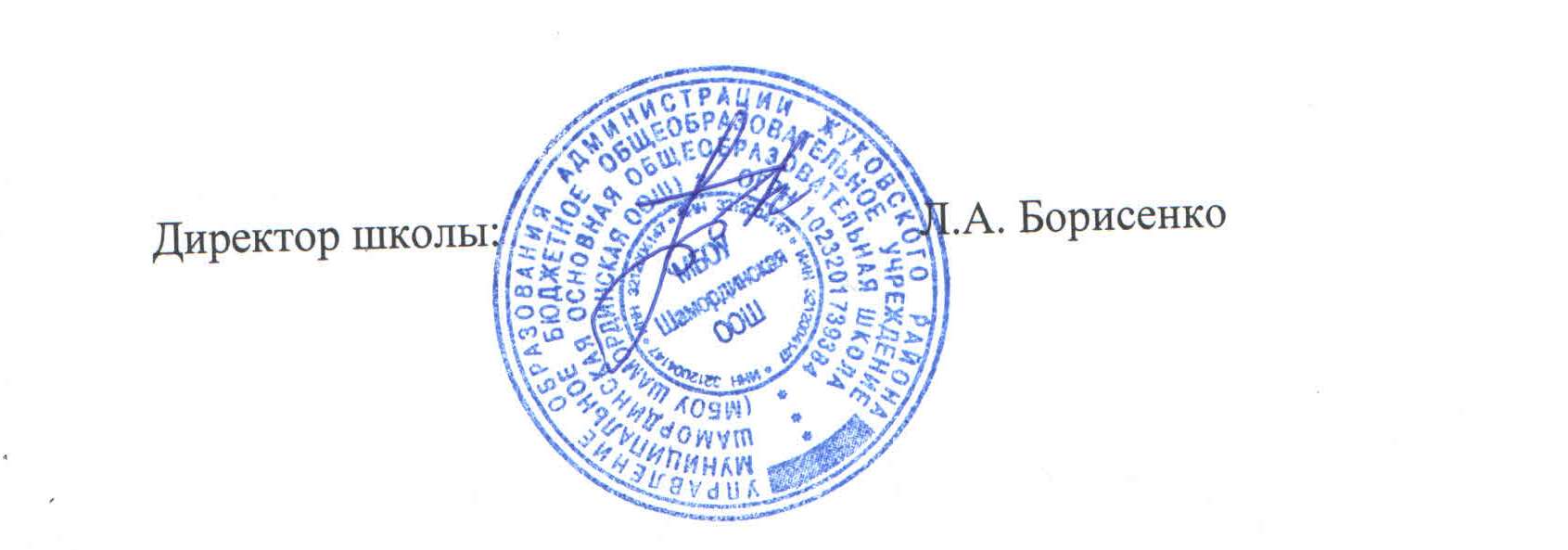 Муниципальное бюджетное общеобразовательное учреждениеШамординская основная общеобразовательная школа                                                                      Приказ № 63                                                                                                                                    От 01.09.2020О назначении ответственных лиц за проведением влажной уборки И дезинфецирующих мероприятиях  в организацииВ соответствии с Постановлением главного санитарного врача от 30.06.2020 №16 «Об утверждении санитарно-эпидемиологических правил СП 3.1/2.4.3598-20 «Санитарно-эпидемиологические требования к устройству, содержанию и организации работы образовательных организаций и других объектов социальной инфрастуктуры для детей и молодежи в условиях распространения новой коронавирусной инфекции ( COVID-19)», в целях  предупреждения распространения новой коронавирусной инфекции , -Приказываю:Утвердить график дезинфецирующих мероприятий помещений  организации (приложение №1)Обеспечить мероприятия по ежедневной влажной уборке помещений  с применением  моющих и дезинфецирующих средств с обработкой всех контактных поверхностей  Ответственные: уборщицы  служебных помещений Колесникова В.В. и Зернова С.П. согласно графику (приложение №1)Контроль за выполнением приказа оставляю за собой.Муниципальное бюджетное общеобразовательное учреждениеШамординская основная общеобразовательная школа                                                                      Приказ №                                                                                                                                     От 01.09.2020Об утверждении инструкции по организации работы МБОУ Шамординской ООШ в условиях распространения рисков COVID-19В соответствии с Постановлением главного санитарного врача от 30.06.2020 №16 «Об утверждении санитарно-эпидемиологических правил СП 3.1/2.4.3598-20 «Санитарно-эпидемиологические требования к устройству, содержанию и организации работы образовательных организаций и других объектов социальной инфрастуктуры для детей и молодежи в условиях распространения новой коронавирусной инфекции ( COVID-19)», в целях  предупреждения распространения новой коронавирусной инфекции , -Приказываю:Утвердить  инструкцию по организации работы МБОУ Шамординской ООШ в условиях распространения рисков COVID-19 (приложение №1)Классным руководителям 1-9 классов ознакомить всех учащихся и их родителей (законных представителей) с  инструкцией  по организации работы МБОУ Шамординской ООШ в условиях распространения рисков COVID-19 (приложение №1)Учителю информатики Недодел Е.П. разместить на сайте организации инструкцию  по организации работы МБОУ Шамординской ООШ в условиях распространения рисков COVID-19 (приложение №1)Контроль за выполнением приказа оставляю за собой.                                    Приложение №1 к приказу МБОУ Шамординской ООШот 01.09.2020 г. № 76Инструкция по организации работы МБОУ Шамординской ООШ  в условиях сохранения рисков распространения COVID-19 1.Перед открытием организации провести генеральную уборку помещений с применением дезинфицирующих средств по вирусному режиму. 2. Закрепить за каждым классом учебное помещение (кабинет),организовав предметное обучение и пребывание в строго закрепленном за каждым классом  помещении. Исключить общение обучающихся из разных классов во время перемен и при проведении прогулок. 3. Исключить объединение обучающихся из разных классов  в одну группу (за исключением 1,4 классы, 2,3 классы) 4. Исключить проведение массовых мероприятий. 5. Обеспечить проведение ежедневных «утренних фильтров» с обязательной термометрией (целесообразно использовать бесконтактные термометры) с целью выявления и недопущения в организации обучающихся,   их родителей (законных представителей), сотрудников с признаками респираторных заболеваний при входе в здание, исключив скопление детей и их родителей (законных представителей) при проведении «утреннего фильтра». 6. Установить при входе в здание дозаторы с антисептическим средством для обработки рук. 7. Пересмотреть режим работы организации, в т.ч. расписание учебных занятий, изменив время начала первого урока  для разных классов и время проведения перемен, в целях максимального разобщения классов. 8. Обеспечить незамедлительную изоляцию обучающихся (а также   сотрудников) с признаками респираторных заболеваний, до прихода родителей (законных представителей) или приезда бригады скорой помощи. 9.С учетом погодных условий максимально организовать пребывание учащихся и проведение занятий на открытом воздухе. Использовать открытую спортивную площадку для занятий физической культурой, сократив количество занятий в спортивном зале. 10.Проводить во время перемен (динамических пауз) и по окончанию работы текущую дезинфекцию помещений (обработка рабочих поверхностей, пола, дверных ручек, помещений пищеблоков, мебели, санузлов, вентилей кранов, спуска бачков унитазов) каждые 2 часа согласно графику дезинфекции.  Дезинфицирующие средства использовать в соответствии с инструкциями производителя в концентрациях для вирусных инфекций. 11.Обеспечить дезинфекцию воздушной среды с использованием приборов для обеззараживания воздуха. ( по мере поступления)  12. Обеспечить после каждого урока проведение в отсутствие обучающихся сквозного проветривания помещений .13.Обеспечить обработку обеденных столов до и после каждого приема пищи с использованием моющих и дезинфицирующих средств. 14.Столовую и чайную посуду, столовые приборы после каждого использования дезинфицировать путем погружения в дезинфицирующий раствор с последующим мытьем и высушиванием  .Организовать работу персонала пищеблоков с использованием средств индивидуальной защиты (маски и перчатки). 15. Организовать масочный режим для сотрудников организации, (уборщицы-постоянно, педагоги вне урока)16.Усилить контроль за организацией питьевого режима, обратив особое внимание на обеспеченность одноразовой посудой (бутылочкой-0,5мл. воды) и проведением обработки раковин. 17.Обеспечить постоянное наличие мыла, бумажных полотенец,  туалетной бумаги в санузлах для детей и сотрудников, установить дозаторы с антисептическим средством для обработки рук на первом этаже у входа в школу18. Обеспечить постоянное наличие мыла, бумажных полотенец во всех кабинетах у раковин. 19.Усилить педагогическую работу по гигиеническому воспитанию обучающихся, воспитанников и их родителей (законных представителей). Обеспечить контроль за соблюдение правил личной гигиены обучающимися и сотрудниками.Порядокдействий сотрудников МБОУ Шамординской ООШ  по сопровождению лиц с температурой 37,1 оС и выше либо другими явными признаками ОРВИ1. При входе в здание всем сотрудникам и учащимся ответственным лицом измеряется температура. Информация о лицах с температурой 37,1оС и выше либо другими явными признаками ОРВИ заносится в специальный журнал, утвержденный приказом МБОУ Шамординской ООШ от 01.09.2020 №76 2. Лица с выявленными признаками инфекционных заболеваний (респираторными, кишечными, повышенной температурой тела) незамедлительно изолируются в отдельном помещении (библиотека) до приезда бригады скорой медицинской помощи либо прибытия родителей (законных представителей) либо самостоятельной изоляции в домашних условиях. 3. Ответственный за сопровождение лиц с температурой 37,1 оС и выше либо другими явными признаками ОРВИ выполняет следующие действия:  по имеющимся средствам связи сообщает фельдшеру ФАП  о выявлении сотрудника или обучающегося с подозрениями на заболевание;  сопровождает до места временной изоляции сотрудника, обучающегося (см. Приложение № 1);  по имеющимся средствам связи информирует родителей (законных представителей);  по имеющимся средствам связи информирует директора школы. 4. В течении двух часов с момента выявления лиц с температурой 37,1 оС и выше либо другими явными признаками ОРВИ директор школы информирует Управление  образования и управление Роспотребнадзора по Брянской  области Муниципальное бюджетное общеобразовательное учреждениеШамординская основная общеобразовательная школа                                                                      Приказ № 63                                                                                                                                    От 01.09.2020 О мерах по предотвращению распространения новой коронавирусной инфекции (2019-nCoV) в МБОУ Шамординской ООШ В соответствии с Федеральным законом от 21.12.1994 № 68-ФЗ "О защите населения и территорий от чрезвычайных ситуаций природного и техногенного характера", Федеральным законом от 30.03.1999 № 52-ФЗ "О санитарно-эпидемиологическом благополучии населения", учитывая рекомендации Федеральной службы по надзору в сфере прав потребителей и благополучия человека от 10.03.2020 № 02/3853-2020-27 по профилактике новой коронавирусной инфекции (2019-nСоV), рекомендаций для работодателей по профилактике коронавирусной инфекции на рабочих местах от 07.04.2020 № 02/6338-2020-15 в целях предотвращения распространения новой коронавирусной инфекции (2019-nCoV), постановлением Главного государственного санитарного врача РФ от 30.06.2020г. ЛФ 16 «Об утверждении санитарно – эпидемиологических правил 3.1/2.4.3598-20 «Санитарно – эпидемиологические требования к устройству, содержанию и организации работы образовательных организаций и других объектов социальной инфраструктуры для детей и молодежи в условиях распространения новой коронавирусной инфекции (COVID-19)», письмом Федеральной службы по надзору в сфере защиты прав потребителей и благополучия человека от 20 апреля 2020 г. № 02/7376-2020-24 "О направлении рекомендаций по организации работы предприятий в условиях распространения рисков COVID-19" ПРИКАЗЫВАЮ: Назначить ответственной за осуществление контроля соблюдения противоэпидемических мероприятий директора школы Борисенко Л.А.2. Утвердить и ввести в действие с 01.09.2020 г.: 2.1. Инструкцию по организации работы образовательных организаций в условиях сохранения рисков распространения COVID-19 (далее – Инструкция) (Приложение №1); 2.2. Журнал регистрации температуры сотрудников при входе в МБОУ Шамординскую ООШ (Приложение №2); 2.3. Журнал регистрации температуры обучающихся при входе в МБОУ Шамординскую ООШ  (Приложение №3). 3.   Всем сотрудникам  3.1.  Строго руководствоваться   Инструкцией по организации работы образовательных организаций в условиях сохранения рисков распространения COVID-19  (приложение №1) 3.2.  Информировать работников:  о клинических признаках коронавирусной инфекции COVID-19 (ОРВИ);  о действиях при выявлении признаков коронавирусной инфекции COVID-19 (ОРВИ) у работника и (или) членов его семьи в домашних условиях;  о действиях при выявлении признаков коронавирусной инфекции COVID-19 (ОРВИ) у работника на рабочем месте;  о мерах профилактики коронавирусной инфекции COVID-19 (ОРВИ), о необходимости соблюдения правил личной и общественной гигиены: режима регулярного мытья рук с мылом или обработки кожными антисептиками - в течение всего рабочего дня, после каждого посещения туалета;  о нежелательности планирования проведения отпусков в странах и регионах РФ, неблагополучных по коронавирусной инфекции;  о правилах использования спецодежды и СИЗ, в т. ч. масок и перчаток;  о "горячих" телефонах для вызова врача и для получения необходимых консультаций;  об официальных информационных ресурсах (сайты Всемирной организации здравоохранения, органов исполнительной власти субъектов Российской Федерации, территориальных органов Роспотребнадзора);  об ответственности за распространение ложной информации. 4. Учителю истории Костышиной Г.Н. с 01.09.2020 г.: 4.1. ежедневно осуществлять мониторинг посещаемости учащихся, представляя в управление образования администрации Жуковского района 5.  В местах, где возможно скопление людей (санитарные комнаты, столовая и др.), обеспечить соблюдение дистанции между гражданами не менее полутора метров6.  исключить доступ в организацию посторонних лиц, за исключением работ, связанных с образовательным процессом (ремонт и обслуживание технологического оборудования, автоматической пожарной сигнализации и т.п.); 7. обеспечить работникам в организации возможность обработки рук кожными антисептиками, предназначенными для этих целей с установлением контроля за соблюдением этой гигиенической процедуры; 8. обеспечивать наличие в организации не менее чем пятидневного запаса дезинфицирующих средств для уборки помещений и обработки рук сотрудников, средств индивидуальной защиты органов дыхания на случай выявления лиц с признаками инфекционного заболевания (маски, респираторы); 9 обеспечивать работников на рабочих местах запасом кожных антисептиков для обработки рук, дезинфицирующих средств; 10. контролировать использование указанных средств; 11 организовать проведение мероприятий по ежедневной влажной уборке помещений школы с применением дезинфицирующих средств с обработкой всех контактных поверхностей с оформлением соответствующих документов; 12. обеспечивать постоянное наличие в санитарных узлах для детей и работников МБОУ Шамординской ООШ мыла, полотенец, туалетной бумаги, а также кожных антисептиков для обработки рук. 13  Дежурному учителю  с 01.09.2020 г.: 13.1. осуществлять контроль температуры тела работников при входе работников в организацию с применением аппаратов для измерения температуры тела бесконтактным или контактным способом с обязательным отстранением от нахождения на рабочем месте лиц с повышенной температурой тела и с признаками инфекционного заболевания, опрос и осмотр работников на признаки респираторных заболеваний, с термометрией в течение рабочего дня (периодичность 1 раз в 4 часа). 13.2. данные по контролю температуры и иные сведения о состоянии здоровья работников, свидетельствующие о возможности выполнения работником трудовых функций, заносить в Журнал регистрации температуры сотрудников при входе в МБОУ Шамординскую ООШ (Приложение №2) с целью предотвращения распространения новой коронавирусной инфекции (2019-nCoV); 14. Проводить опрос с уточнением состояния здоровья работника и лиц, проживающих вместе с ним, информации о возможных контактах с больными лицами или лицами, вернувшимися из другой страны или субъекта Российской Федерации; Отв. директор школы15. Запретить работникам прием пищи на рабочих местах, пищу принимать только в школьной столовой. 16. Уборщицам служебных помещений с 01.09.2020 г.: 16.1. Осуществлять ежедневную (ежесменную) влажную уборку производственных, служебных помещений с применением дезинфицирующих средств вирулицидного действия, уделив особое внимание дезинфекции дверных ручек, выключателей, поручней, перил, контактных поверхностей (столов и спинок стульев работников, оргтехники), мест общего пользования (комнаты приема пищи, отдыха, туалетных комнат, комнаты и оборудования для занятия спортом и т. п.), во всех помещениях - с кратностью обработки каждые 2-4 часа; 16.2. применять меры по регулярному обеззараживанию воздуха в рабочих помещениях с применением   рециркуляторов воздуха (при поставки). 17.  Преимущественно переводить работников на дистанционную форму работы, с соблюдением режима самоизоляции. В том числе, временному отстранению от работы или переводу на дистанционную форму работы подлежат лица из групп риска, к которым относятся лица старше 65 лет, а также имеющие хронические заболевания, сниженный иммунитет, беременные женщины. При необходимости обеспечивать работников оборудованием, инструментами, технической документацией и иными средствами, необходимыми для исполнения ими трудовых обязанностей на дому. 18. Исключить доступ в организацию лиц, не связанных с ее деятельностью, за исключением работ, связанных с производственными процессами (ремонт и обслуживание технологического оборудования, АПС и т.п.). 19. В исключительных случаях разрешить допуск родителей (законных представителей) обучающихся в школу. 20. Контроль за исполнением настоящего приказа оставляю за собой